Please join us for an interactive discussion about expanding choices and control in your life through Self- Directed Supports. This is an opportunity to hear how participants and their families can design individualized services to meet their needs through theParticipant Directed ProgramorAgency with Choice1/6/211/27/212/2/212/24/213/9/213/31/21WHEN:1:00pm to 2:30pm 4:00pm to 5:30pm 10:00am to 11:30am 4:00pm to 5:30pm 10:00am to 11:30am 4:00pm to 5:30pm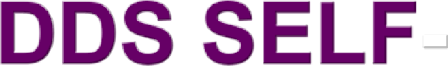 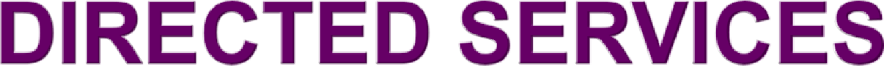 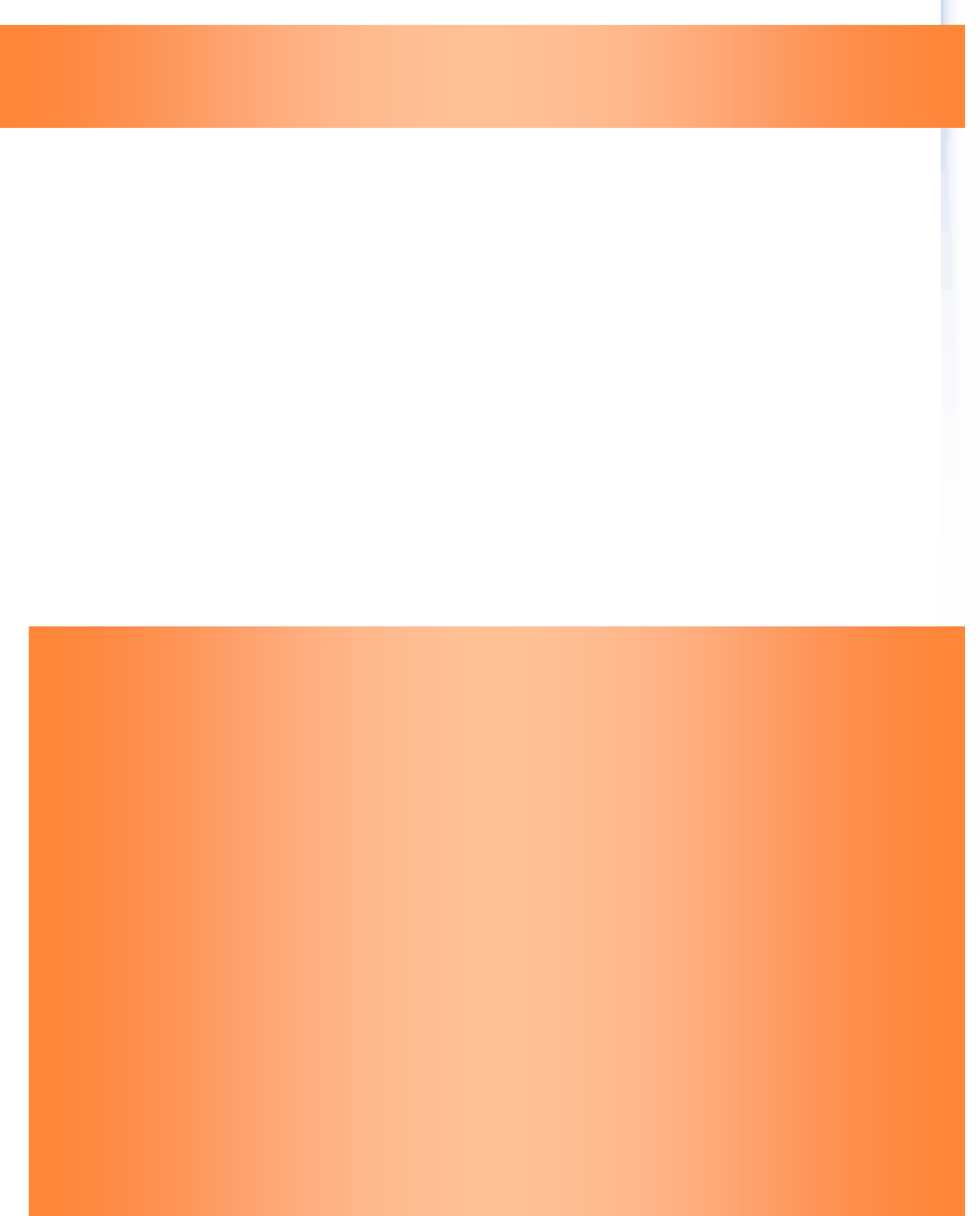 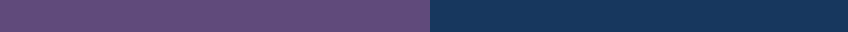 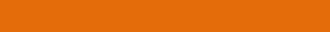 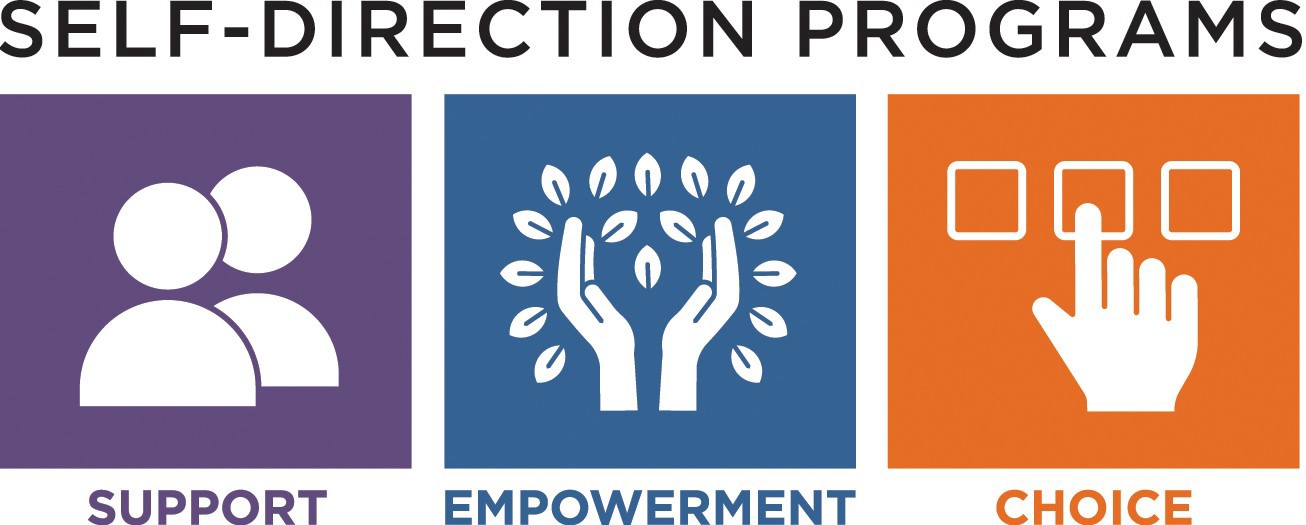 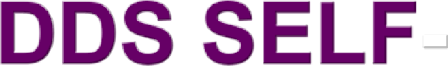 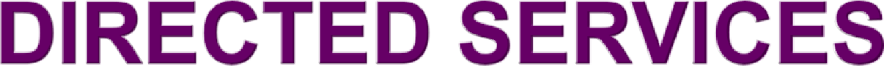 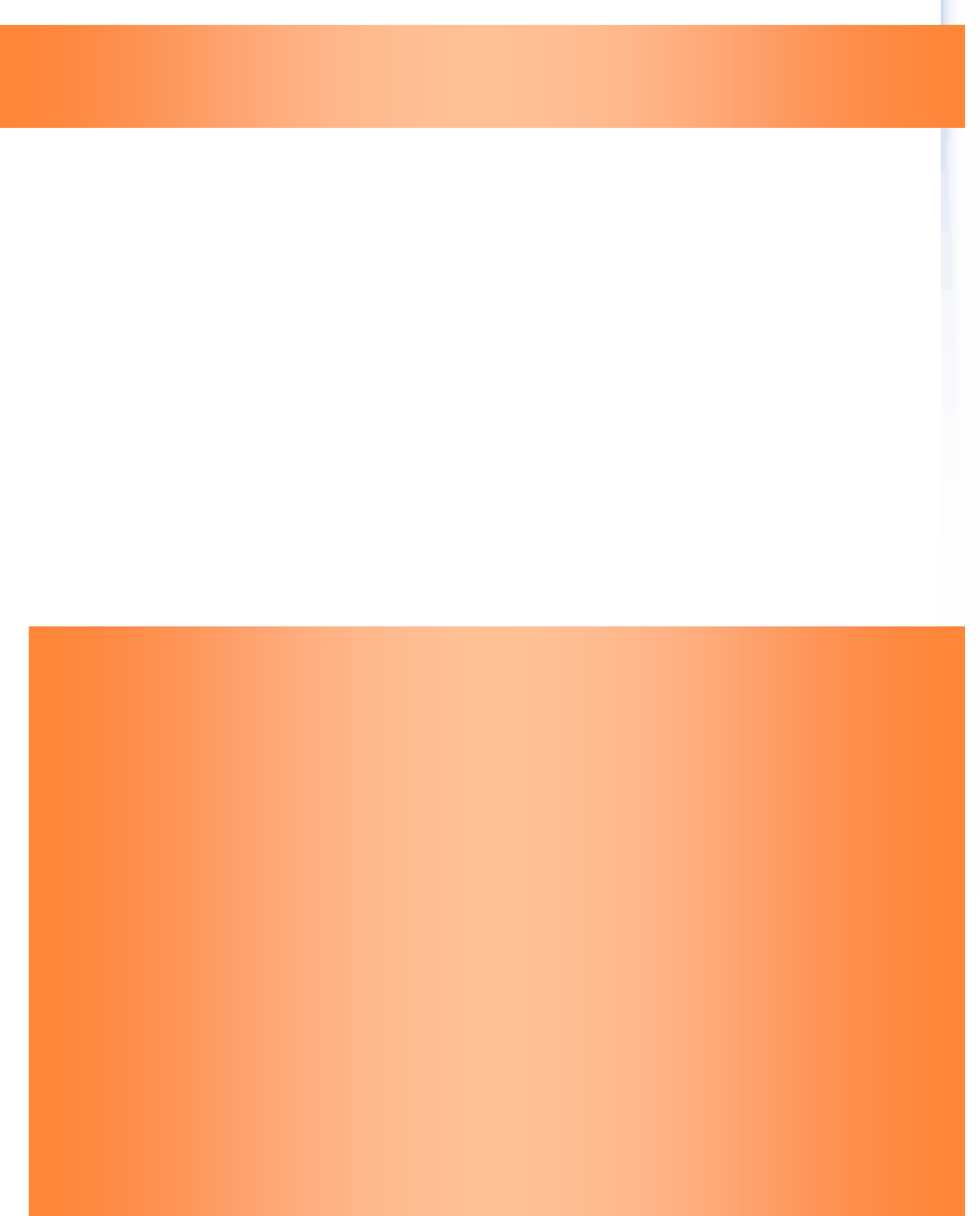 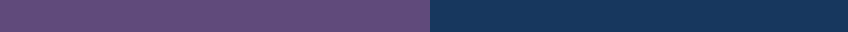 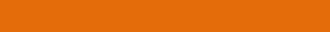 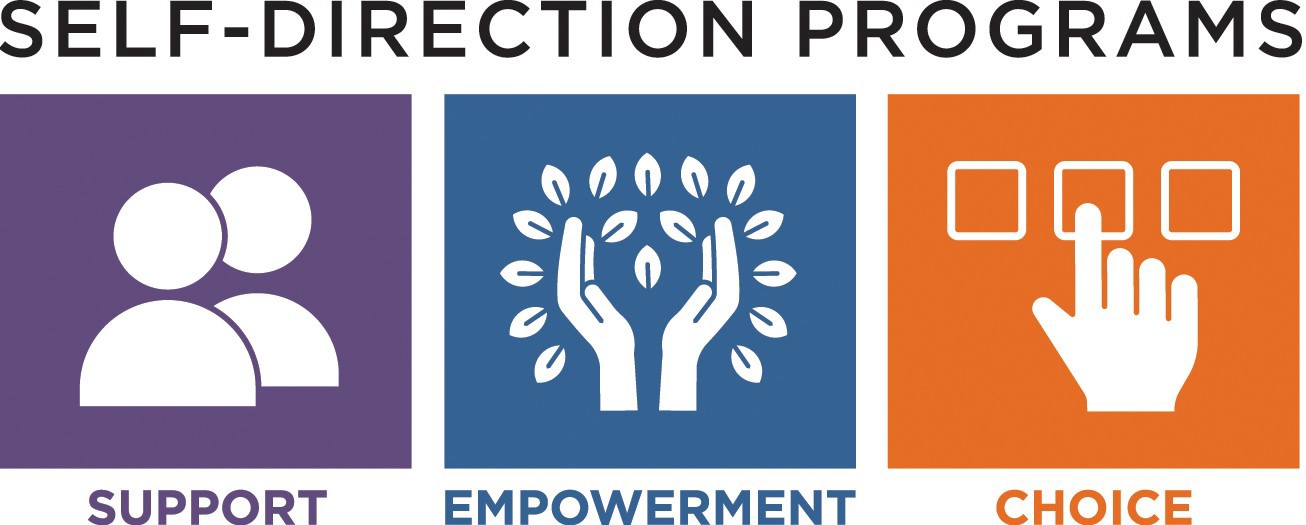 Offered via WEBEXTo register please contact:	jennifer.r.benoit@mass.gov